Техническое задание и описание товараПротивогаз гражданский ГП-7ПМ в комплектации фильтром комбинированным специальным ГП-7КБ (А1В1Е1К1SX(декан)HgP3D)Наименование товараТребования к техническим характеристикам изготавливаемых изделийОбъем поставки (количество товара), шт.Цена за ед., руб.Стоимость, руб.Противогаз гражданский фильтрующий типа ГП-7ПМ 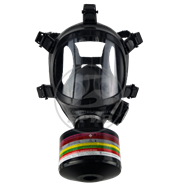 Назначение: Гражданский противогаз являться фильтрующим средством защиты органов дыхания, лица и глаз гражданского взрослого населения, в том числе личного состава нештатных аварийно-спасательных формирований, нештатных формирований по обеспечению выполнения мероприятий по гражданской обороне, от отравляющих веществ (ОВ), радиоактивных веществ (РВ), аварийно-химически опасных веществ ингаляционного действия (АХОВИД), находящихся в воздухе в виде газов, паров и аэрозолей, а также от биологических (бактериальных) средств (БС) в условиях чрезвычайных ситуаций (ЧС), которые обусловлены авариями и катастрофами, террористическими актами, применением оружия массового поражения (ОМП).Состав противогаза гражданского: - лицевая часть (панорамная маска) – 1 штука;- фильтр комбинированный специальный с защитой от аммиака – 1 штука;-сумка для ношения и хранения противогаза гражданского – 1 штука;- руководство по эксплуатации – 1 штука на 1 упаковочное место;- паспорт на изделие – 1 штука на партию.Описание и технические требования к товару:Лицевая часть (панорамная маска) противогаза гражданского должна состоять из несущего корпуса с «независимым» обтюратором, отформованным за одно целое с корпусом маски, панорамного стекла, подмасочника, переговорного устройства, узлов клапанов вдоха и выдоха, регулируемого оголовья.Узел крепления комбинированного фильтра должен располагаться в нижней части по центру панорамной маски (для равномерного распределения нагрузки на голову и лицо, и способствования надеванию противогаза без перекосов). Центральное присоединение фильтра должно позволять использовать фильтр массой до 500 грамм.Условная жесткость лицевой части не должна превышать 6 кгс и обеспечивать устойчивость к механическому воздействию Коэффициент подсоса под маску по аэрозолю стандартного масляного тумана с дисперсностью от 0,28 до 0,34 мкм (СМТ) должен быть не более 0,0001%.Стекло панорамного обзора должно обеспечивать не менее 0,5 условных единиц остроты зрения при положительной температуре. В противогазе площадь поля зрения должна составлять не менее 70% от площади поля зрения без противогаза.Регулируемое оголовье должно иметь «самозатягивающиеся» лямки, упрощающие надевание и снимание лицевой части (противогаза), а также исключать необходимость установки фиксаторов для подгонки оголовья лицевой части.Противогаз должен обеспечить защиту от отравляющих веществ (ОВ) и аварийно-химически опасных веществ ингаляционного действия (АХОВИД) основных классов (А, В, Е, К), что должно подтверждаться маркировкой фильтра. Коэффициент проницаемости по радиоактивным веществам (йода-131 при концентрации 1х10-5 Ки/дм3) не более 0,01%.Панорамная маска и комбинированный фильтр должны иметь резьбовое соединение, предусматривающее их взаимное соединение.Масса противогаза, создающая нагрузку на голову (обусловленная лицевой частью и комбинированным фильтром) должна быть не более 1,1 кг.Фильтр должен быть устойчивым к запылению (должно подтверждаться наличием в маркировке фильтра буквы «D»), устойчивым к механическому воздействию (не должен выделять пыли после механического воздействия).Информация о защитных свойствах фильтра должна указываться в маркировке фильтра буквами: А, В, Е, К, указывающими на группу веществ, от которых защищает фильтр, и цифрами, указывающими на класс эффективности защиты.Корпус фильтра должен быть изготовлен из ударопрочного полимерного композиционного материала, который не подвержен коррозии, позволяющего применять современные, более эффективные коррозионно-активные поглотители, а также - избавляет от необходимости тратить время на выявление фильтров, у которых начался процесс коррозии. Фильтр должен быть герметизирован и упакован вакуумным способом в заводских условиях (для обеспечения дополнительной защиты в условиях длительного хранения и возможности визуально определить, что данный фильтр ранее не был в эксплуатации).Материалы, применяемые для изготовления гражданского противогаза, должны соответствовать стандартам, техническим условиям и другой нормативной документации на них, что должно быть подтверждено паспортами (сертификатами качества) предприятий-поставщиков, и пройти входной контроль по ГОСТ 24297Маркировка должна содержать: наименование изделия; наименование изготовителя и (или) его товарный знак (при наличии); защитные свойства, марку фильтра (для фильтра данного изделия: не ниже класса А1В1Е1К1SX(декан)HgP3D), размер (при наличии); обозначение технического регламента, требованиям которого должно соответствовать СИЗ; единый знак обращения продукции на рынке государств-членов Таможенного союза; дату (месяц, год) изготовления или дату окончания срока годности; сведения о классе защиты; сведения о документе, в соответствии с которым изготовлено СИЗ; другую информацию в соответствии с документацией изготовителя.Информация должна наноситься любым рельефным способом либо трудноудаляемой краской непосредственно на изделие или на трудноудаляемую этикетку, прикрепленную к изделию. Допускается нанесение информации в виде пиктограмм, которые могут использоваться в качестве указателей опасности или области применения средств индивидуальной защиты. Информация должна быть легко читаемой, стойкой при хранении, перевозке, реализации и использовании продукции по назначению в течение всего срока годности, срока службы и (или) гарантийного срока хранения.Поставляемый товар должен упаковываться в тару (ящики деревянные по 20 противогазов в каждом). Каждое тарное место (ящик) должно содержать упаковочный ярлык и руководство по эксплуатации противогаза гражданского. Маркировка ящиков должна соответствовать ГОСТ 14192-96.Тара, упаковка должны гарантировать целостность и сохранность продукции при перевозке и хранении. Противогазы должны быть трех ростов (размеров) для возможности подбора требуемого роста (размера). Панорамные маски упаковываться в тару (ящики) в ростовочном ассортименте, предусмотренным нормативно технической документацией изготовителя. Панорамная маска должна быть упакована в полиэтиленовый пакет (для обеспечения дополнительной защиты в условиях длительного хранения).Устанавливаемый изготовителем гарантийный срок хранения гражданских противогазов в заводской упаковке должен быть не менее 12 лет с даты приемки партии противогазов.Обязательное предоставление заказчику товарно-сопроводительных документов (счета-фактуры, накладные и т.п.), документов, подтверждающих качество товара в соответствии с требованиями действующего законодательства РФ (сертификатов соответствия, заверенных печатями поставщика).Противогазы гражданские должны быть новыми, не бывшими в пользовании, не восстановленными и не собранными из компонентов, находившихся в эксплуатации. Год выпуска противогазов гражданских - не ранее 2017.